MANUAL SURAT LANTIKAN PENYELIA SECARA ON-LINELog Masuk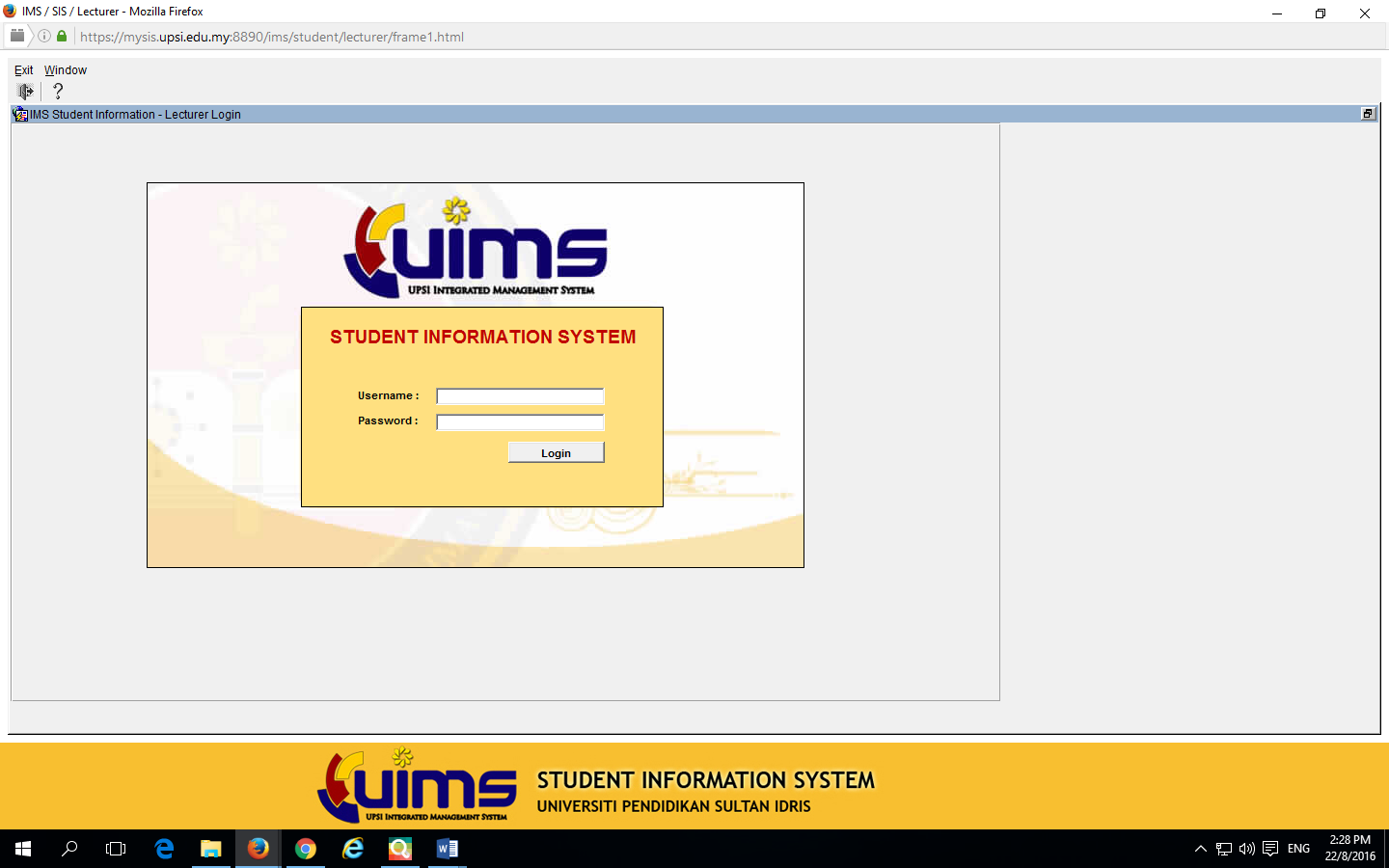 Pilih Postgraduate Research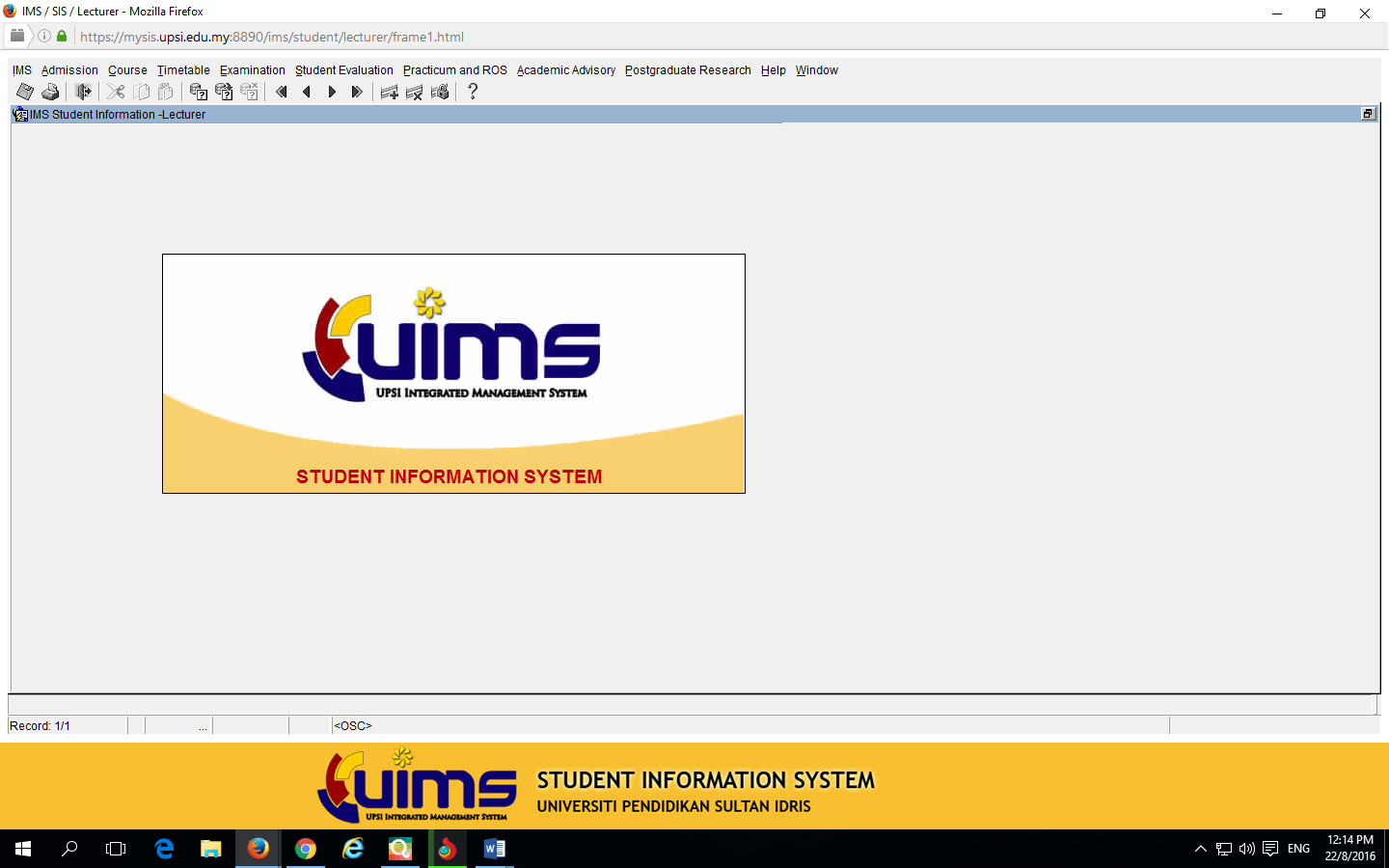 Pilih List of Student (supervision)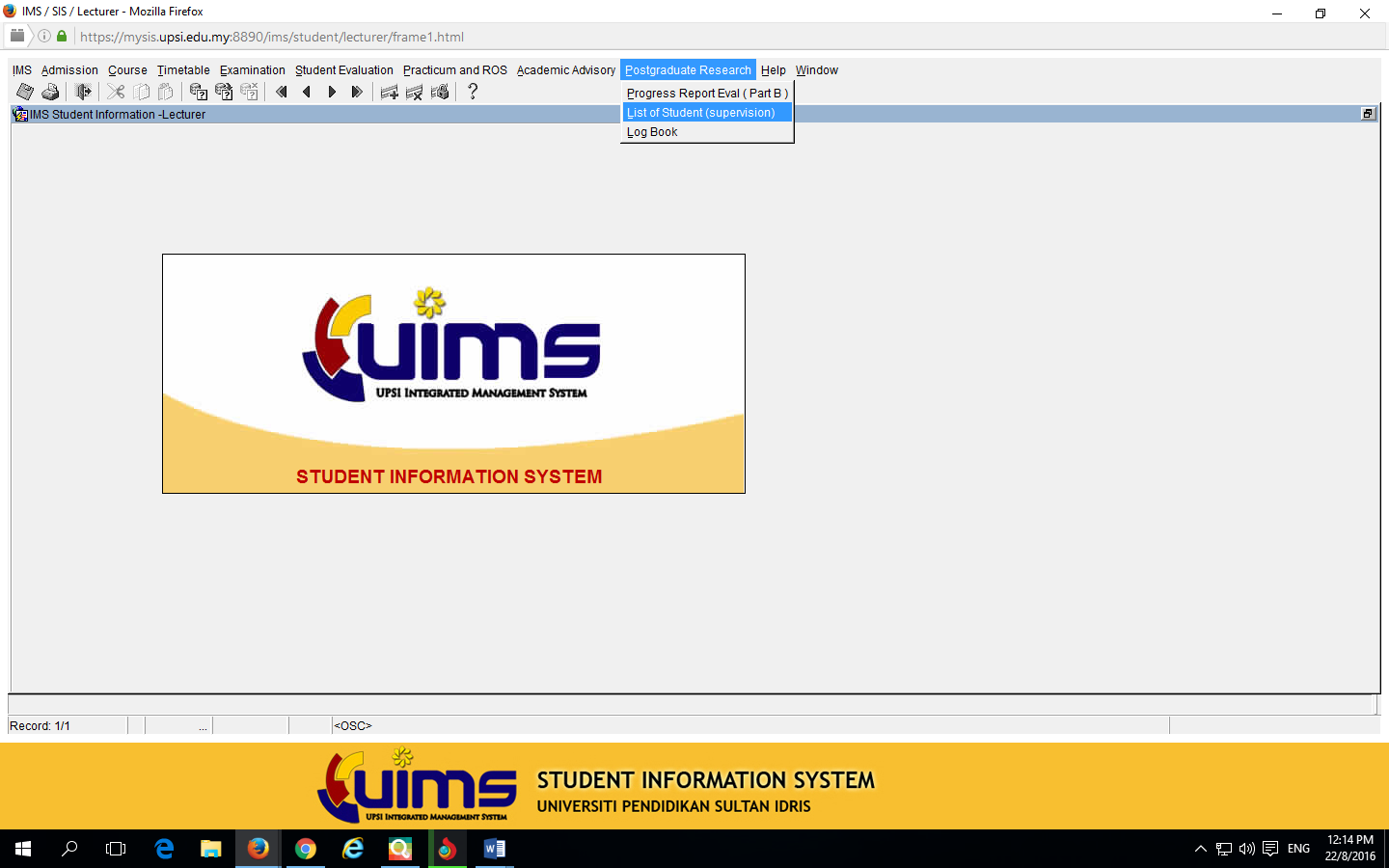 Klik di Level of Study – pilih Ijazah Sarjana atau Ijazah Doktor Falsafah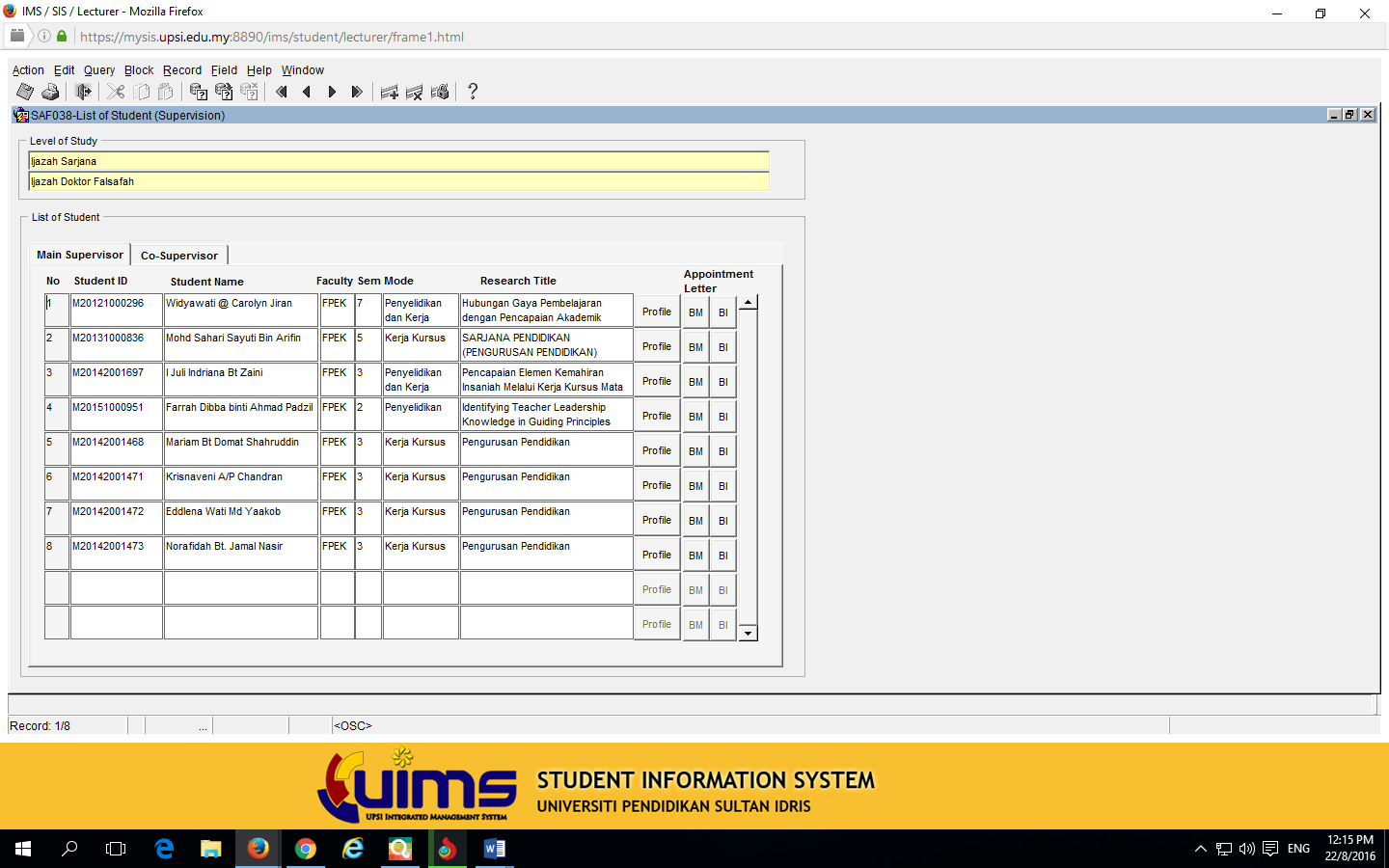 Klik Main Supervisor atau Co-Supervisor, klik Appointment Letter. Pilih Bahasa Melayu atau Bahasa Inggeris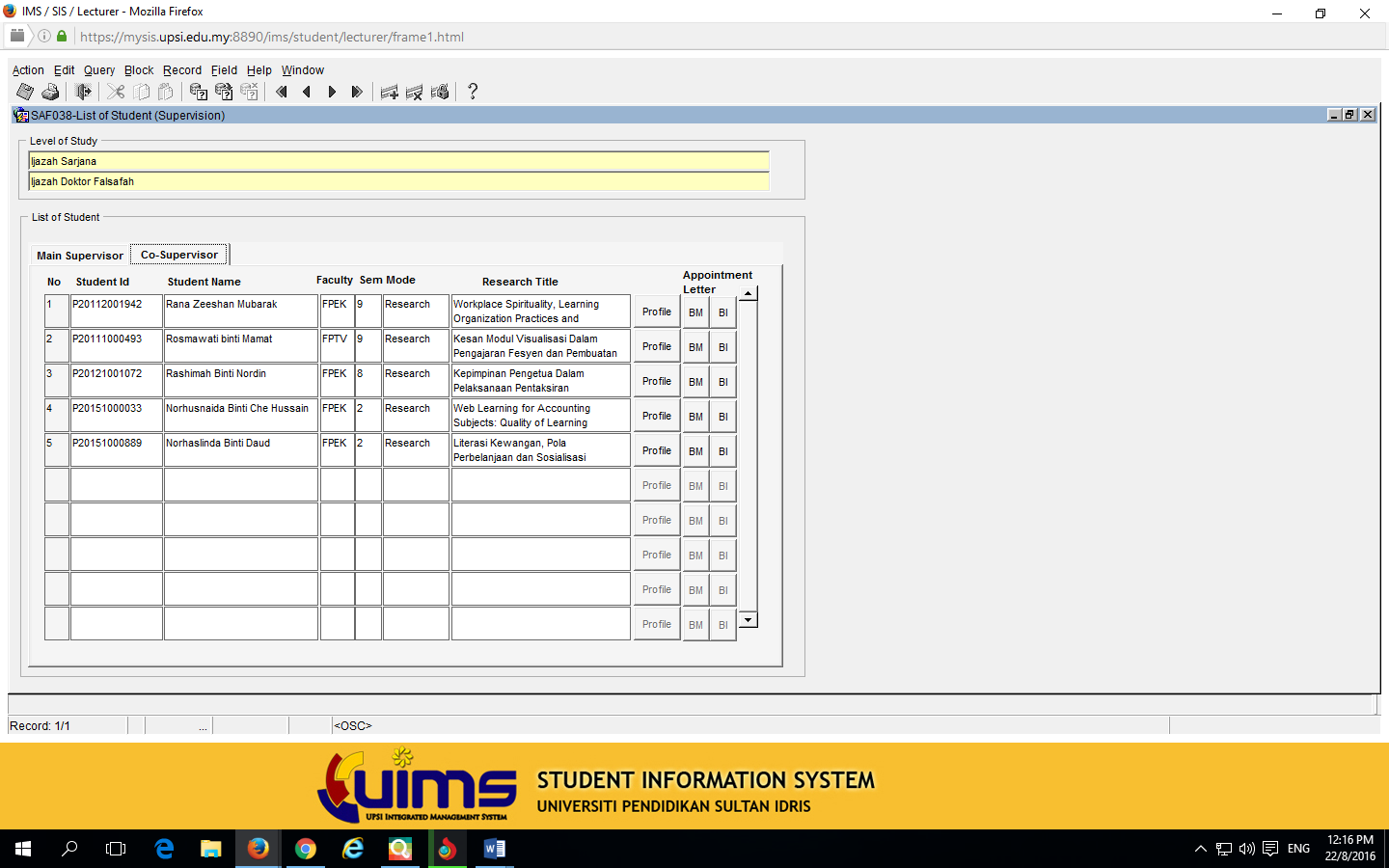 Surat lantikan sebagai Penyelia akan terpapar.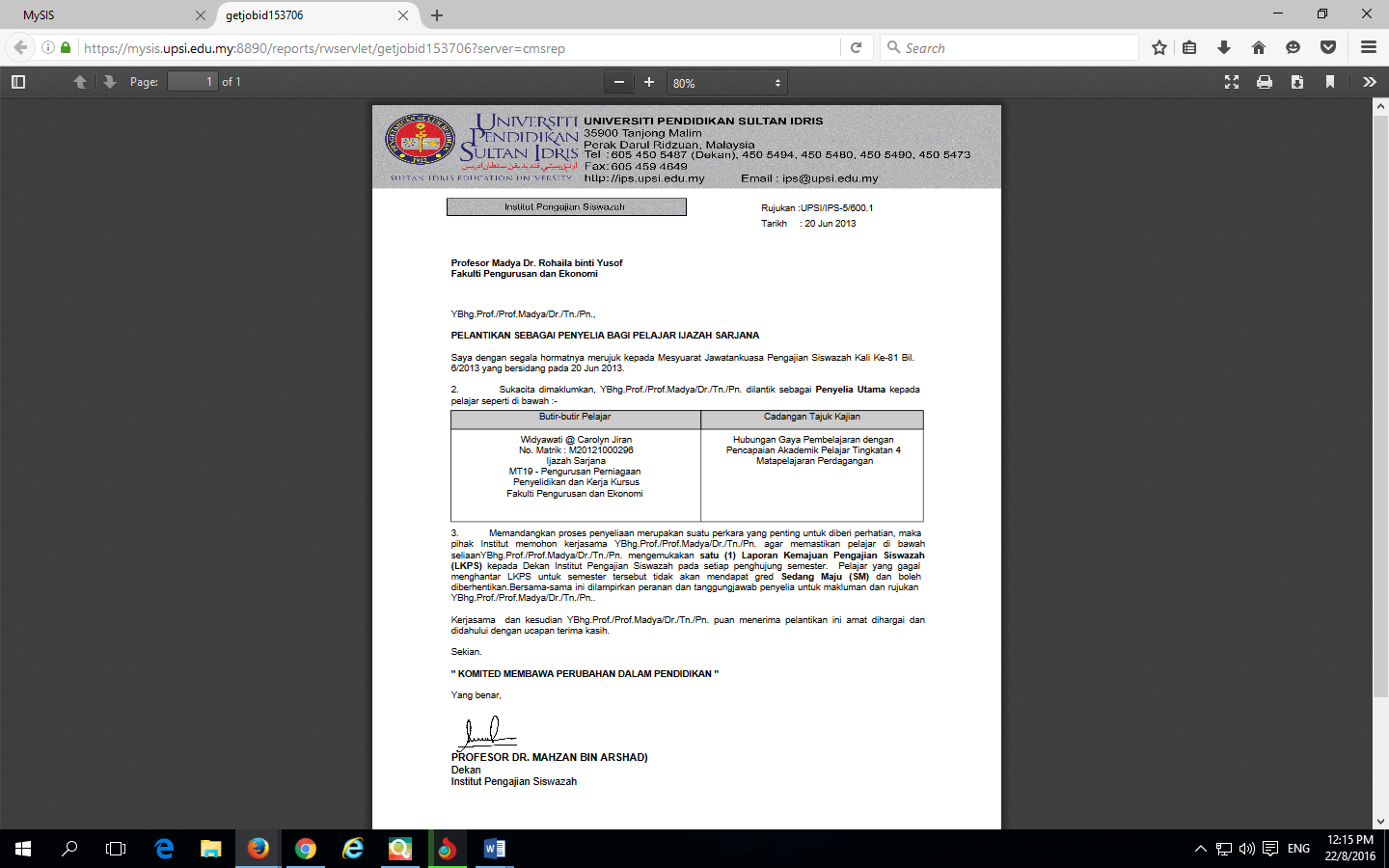 